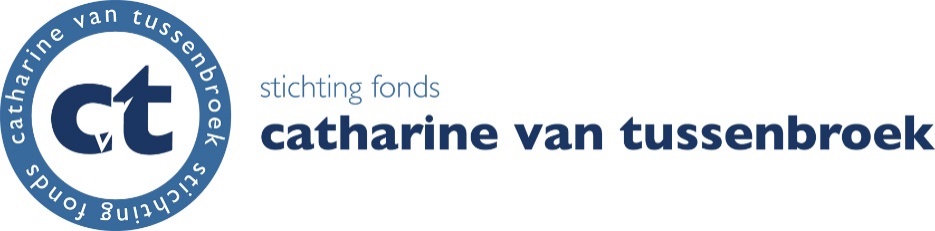 Aanvraagformulier voor reis in 2021 Categorie B – Verblijf buitenland (minimaal twee weken, max. zes maanden) in het kader van de fase binnen 5 jaar na de promotie 1. Persoonlijke gegevens2. Checklist randvoorwaarden A U moet aan alle voorwaarden kunnen voldoen en ze afvinken, anders is uw aanvraag niet ontvankelijk.NB: zorg dat deze pagina het voorblad is van uw dossier3. Projectgegevens4. Gevolgde opleidingen4a. Wetenschappelijk onderwijsBachelorMasterPromotie 4b. Hoger Beroepsonderwijs (indien van toepassing)4c. Andere gevolgde opleidingen (indien van toepassing)5. Werkervaring5a. Huidige (academische) werkkringHeeft u op dit moment een eigen onderzoeksbeurs? 	0 Ja	0 NeeZo ja: onderdelen hieronder volledig invullenHeeft u een betaalde academische aanstelling? 		0 Ja	0 NeeZo ja: onderdelen hieronder volledig invullenHeeft u een aanstelling als postdoc (of vergelijkbaar) die wordt gefinancierd door middel van een beurs op naam van een andere persoon?		 0 Ja	0 Nee Zo ja: onderdelen hieronder volledig invullenHeeft u een betaalde niet-academische aanstelling? 	0 Ja	0 NeeZo ja: onderdelen hieronder volledig invullenHeeft u een onbetaalde academische aanstelling? 	0 Ja	0 NeeZo ja: onderdelen hieronder volledig invullen5b. Overige relevante werkervaringOp eigen vakgebied :
Buiten eigen vakgebied :6. Andere ervaring die u van belang acht in verband met de aanvraag zoals bestuurservaring, talenkennis, hobby's, etc.7. Verlofclausule indientermijn na promotie[De maximumtermijn voor indiening van aanvragen (5 jaar na promotie) wordt verlengd als er sprake is van langdurig verlof in verband met ziekte, ouderschap, zwangerschap of zorg. Onderzoeksters die kinderen hebben gekregen, krijgen per kind 18 maanden extensie. De in totaal toe te kennen verlenging aan een aanvrager bedraagt maximaal 5 jaar.]
8. Lijst van belangrijkste publicaties
Geef hieronder de referenties naar maximaal vier van uw belangrijkste publicaties, met daaronder per item een korte omschrijving waarom deze publicatie van belang is voor de voorgestelde onderzoekreis en/of blijk geeft uw kwaliteiten als wetenschapper [max. 100 woorden per omschrijving van het item]. 1.
Omschrijving:

2.
Omschrijving:

3.
Omschrijving:

4.
Omschrijving:9. Korte beschrijving van uw wetenschappelijk onderzoek tot nu toe (max. 250 woorden)[Samenvatting onderzoek. Zorg dat deze tevens begrijpelijk is voor onderzoekers buiten uw eigen vakgebied.]10. Korte beschrijving van de bijdrage van de beurs aan uw wetenschappelijk traject  (max. 250 woorden)[Geef (1) aan op welke manier u zich verder wilt ontwikkelen in de wetenschap. Geef (2) aan waarom deze beurs hierbij voor u van belang is]11. Onderzoek in het buitenland in context van deze beursaanvraag

12.  Korte beschrijving van en motivatie voor buitenlandbezoek (max. 500 woorden)[Deze omschrijving omvat de titel van het onderzoek en een bondige, heldere onderzoeksvraag. Geef een omschrijving van de doelstellingen en het wetenschappelijk kader van het onderzoek ten behoeve waarvan de reis zal worden gemaakt. Vermeld vervolgens de voorgenomen uitvoering en de werkzaamheden, inclusief analysemethode(n), met een tijdschema. Deze beschrijving moet begrijpelijk zijn voor onderzoekers buiten uw vakgebied.
Indien het onderzoek deel uitmaakt van een groter project waarin meerdere onderzoekers en/of instellingen participeren, geef dan de relatie met het grotere onderzoek en uw plaats en/of taak duidelijk aan. Desgewenst kan hiervoor één halve A4 direct hieronder worden toegevoegd.]13. Motivatie voor keuze bestemming en gastinstituut (max. 250 woorden)[Geef aan waarom voor het doel van uw reis een bezoek aan het buitenland noodzakelijk is. Motiveer uw keuze voor de te bezoeken personen, de onderzoeksgroep(en), instituten en/of  bestemming, en leg daarbij uit hoe deze keuze relateert aan uw onderzoeksdoelen.]
14. Referenten (van wie aanbevelingsbrieven zijn bijgevoegd)15. Begroting van de onkostenDuur van de reis: 
[NB: Voor ontvankelijkheid van uw aanvraag is het noodzakelijk dat u de duur van uw reis nogmaals aangeeft, en dat u alle onkosten opgeeft en specificeert, dus niet alleen de onkosten die eventueel door een beurs van het Fonds gedekt worden. Het totaalbedrag van de begroting moet overeenkomen met het totaalbedrag van het dekkingsplan (zie 16).]16. Dekkingsplan
17. Hoe denkt u een onverhoopt tekort op te lossen? (vul in)18. Verklaring0 Ik verklaar hierbij dat ik deze aanvraag naar waarheid heb ingevuld en het privacy statement van Stichting Fonds Catharine van Tussenbroek op de website heb gelezen.19. Ondertekening
Plaats:                   Datum:                           Handtekening:AchternaamVoorletters en RoepnaamAdresTelefoonEmailGenderVakgebiedTitel onderzoeksprojectNederlands(e) universiteit of instituut waaraan u verbonden bent0U dient uw aanvraag volledig in, uiterlijk 15 februari 2021, aan de hand van het aanvraagformulier voor 2021, en het onderzoek waar u een beurs voor wilt aanvragen wordt of is in 2021 gestart of uitgevoerd.0Uw reis betreft een periode van twee weken tot max. 6 maanden.0U vraagt maximaal €3000,- aan.0U bent gepromoveerd en vervult geen senior positie zoals UHD of vergelijkbaar. (NB: Alleen personen die aan het begin van hun wetenschappelijke carrière staan en bijvoorbeeld postdoc of universitair docent zijn komen in aanmerking voor deze beurs.) 0U bent op moment van aanvraag niet langer dan 5 jaar geleden gepromoveerd (u heeft een PhD). Wanneer u langer dan 5 jaar geleden bent gepromoveerd dient u in aanmerking te komen voor de verlofclausule indientermijn (onderdeel 7 van dit formulier).0U bent geaffilieerd aan een Nederlandse universiteit of onderzoeksinstituut.0U heeft twee aanbevelingsbrieven bijgevoegd.0U heeft een bewijs van uitnodiging of toelating van de buitenlandse instelling bijgevoegd. (NB: Betreft uw reisdoel exclusief dataverzameling in het buitenland zonder een bezoek aan een gastinstelling, geef dit dan aan bij de motivering van uw reis onder punt 10.)0U levert alle benodigde onderdelen, inclusief aanbevelingsbrieven, per e-mail in één pdf-bestand aan.0U heeft niet eerder een beurs van dit Fonds ontvangen. Nederlands(e) universiteit of instituut waaraan u verbonden bent Buitenlandse (gast)universiteitPlaats en land gastuniversiteitVakgebied InstellingStudieHoofdrichting (major)Datum bachelorexamenJudiciumInstelling 1StudieHoofdrichting (major)Datum masterexamen / doctoraalJudicium masterexamenDatum artsexamen (indien van toepassing)Judicium artsexamen (indien van toepassing)Instelling 2 (indien van toepassing)StudierichtingHoofdrichting (major)Datum masterexamen / doctoraal JudiciumInstellingTitel proefschriftPromotoren / Co-promotorenDatum promotieJudiciumInstellingStudierichtingHoofdrichting Datum examen JudiciumInstellingStudierichtingHoofdrichting Datum examen JudiciumAcademische instelling waaraan u geaffilieerd bent:Beursverstrekkende instantie (bijv. NWO, EU, Universiteitsfonds, Nuffic):Type beurs: (bijv. Rubicon, Veni, Marie Curie):Looptijd beurs: van ________ tot_________Totaalbedrag beurs: Werkgever:Aard van uw affiliatie of functie (bijvoorbeeld UD, postdoc, senior onderzoeker):Dienstverband: in dienst sinds ________ tot_________Aantal fte (betaalde aanstelling incl. evt. onderwijswerkzaamheden): Beursverstrekkende instantie (bijv. NWO, EU)Type beurs (bijv. VICI)Looptijd beurs van ________ tot_________Totaalbedrag beursGeef beknopt aan waarom uw voorgestelde onderzoeksreis niet of slechts ten dele vanuit deze beurs gefinancierd kan worden [max 100 woorden]: Werkgever:Aard van uw functie:Dienstverband: in dienst sinds ________ tot_________Aantal fte: Academische instelling waaraan u geaffilieerd bent:Aard van uw affiliatie (bijv. nulaanstelling, onbetaalde onderzoeksaffiliatie):Looptijd: sinds ________ tot_________Extensie wegens:Berekening:Totaal aantal maanden extensie =Instelling waar het onderzoek verricht zal wordenPlaats en landDuur van de reisdd-mm-jjjj t/m dd-mm-jjjjKader waarin het onderzoek gaat worden uitgevoerdOnder begeleiding van/in samenwerking metNaam en functie van begeleiders ter plaatse (indien van toepassing) Naam Instelling FunctieTotaalReiskosten internationaal€Reiskosten lokaal (specificeer)€€€Overnachtingen€Overige verblijfskosten (specificeer)€Deelnemerskosten€Overige kosten (specificeer)€€€€ Totaal*€NaamAangevraagdToegezegd op moment van invullenUniversiteit€€Werkgever€€Andere instellingen€€Gastinstituut€€NWO€€Andere fondsen€€Eigen bijdrage€€Overige (familie etc)€€Catharine van Tussenbroek€€0Totaal€€